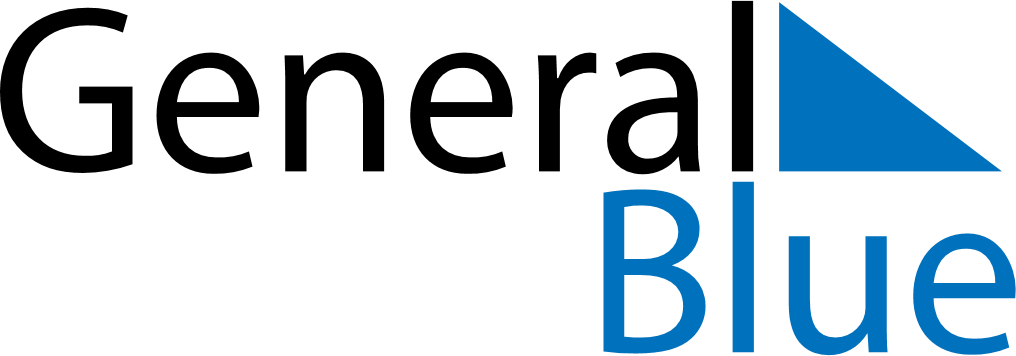 November 2068November 2068November 2068November 2068November 2068SundayMondayTuesdayWednesdayThursdayFridaySaturday123456789101112131415161718192021222324252627282930